CLIDE Visitor's Personal History Form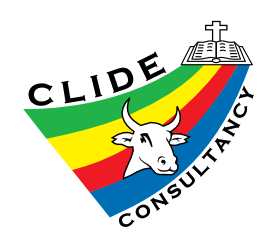 Please fill, save, and return to the following CLIDE staff:Dr. Moses Otim: vet.mission4christ@gmail.comDr. Valery Lomilo: africavet@yahoo.comName: Address: Phone: Email address: Proposed dates of ministry:   to  Type of ministry you would like to participate in: Date of Birth:   Sex: Tribe/Race:  Language(s) spoken: Marital Status: Name of Spouse: Names and ages of children: Education/Experience: Ministry skills: Passport number:  Country:  Expiration date:Are you a Christian?  When and how did you become a Christian? Name of your church: Denomination: Location: Pastor’s name:  Phone: Medical history or current problems that we should be aware of in case of emergency:Food restrictions: Blood type: Medical insurance name and policy number: International evacuation insurance company and policy number: Emergency Contact PersonsName: Relationship: Phone: Address: Email Address: Name: Relationship: Phone: Address: Email Address: 